Publicado en Málaga el 06/02/2023 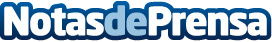 Un médico anestesista de Málaga entre los 3 más valorados en el Tratamiento del Dolor de EspañaEl Dr. Carlos Morales es el responsable de la Unidad del Dolor del Hospital HM Santa Elena en Málaga, donde utiliza técnicas innovadoras como el láser, el plasma y la ozonoterapia para tratar a pacientes con dolor. Gracias a la telemedicina, ofrece consultas en línea y tratamientos resolutivos para hernias y otros problemas de salud a pacientes de toda EspañaDatos de contacto:Hospital HM Internacional Santa Elena952 14 11 33Nota de prensa publicada en: https://www.notasdeprensa.es/un-medico-anestesista-de-malaga-entre-los-3_1 Categorias: Nacional Medicina Sociedad Andalucia http://www.notasdeprensa.es